הצטרפות לרשימת המנויים של אתר המכרזים וההתקשרויות  www.iaa.gov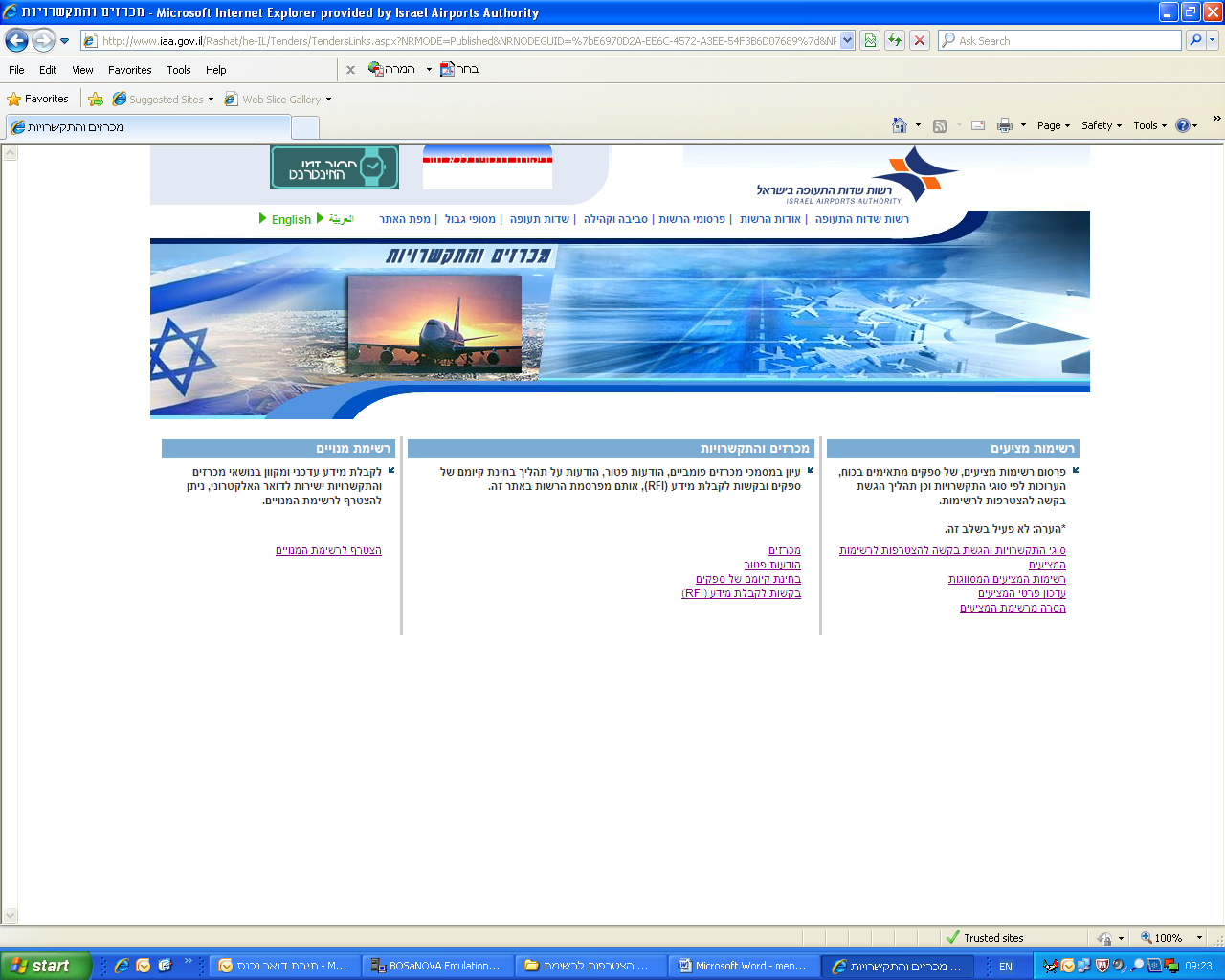 	בוחרים בקישור הצטרף לרשימת המנויים וממלאים את הטופס הבא: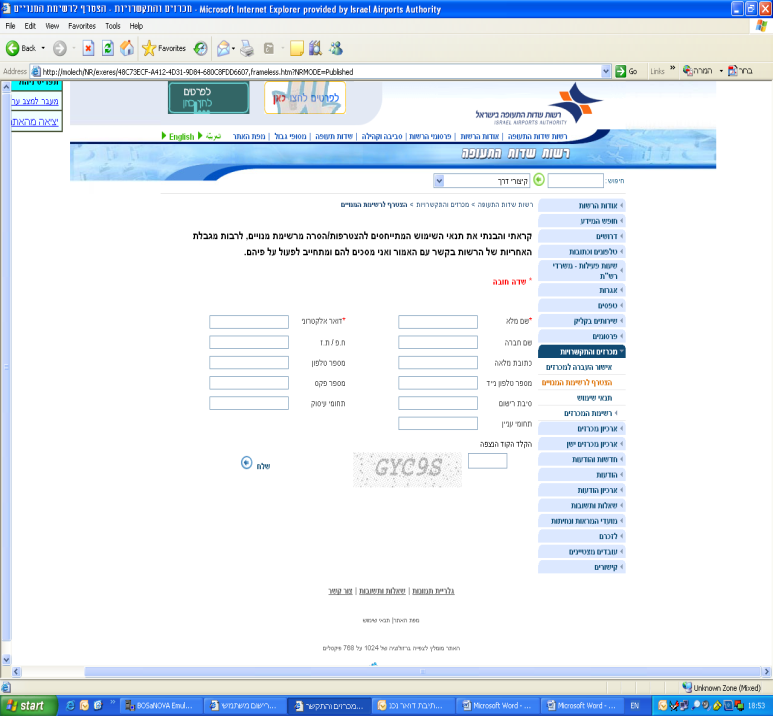 לאחר שליחת טופס הבקשה תתקבל ההודעה הבאה: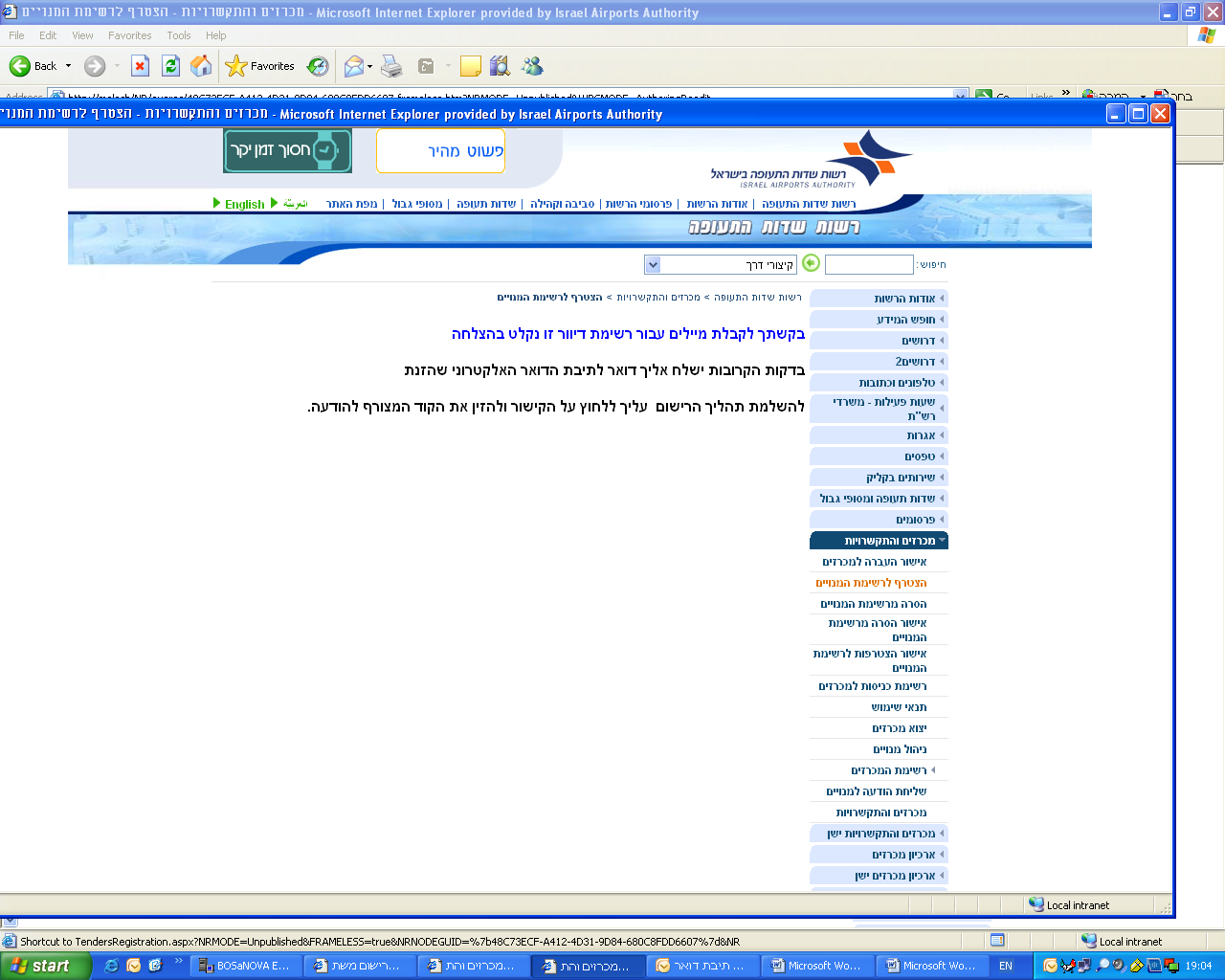 אישור רישום לדיוור מכרזים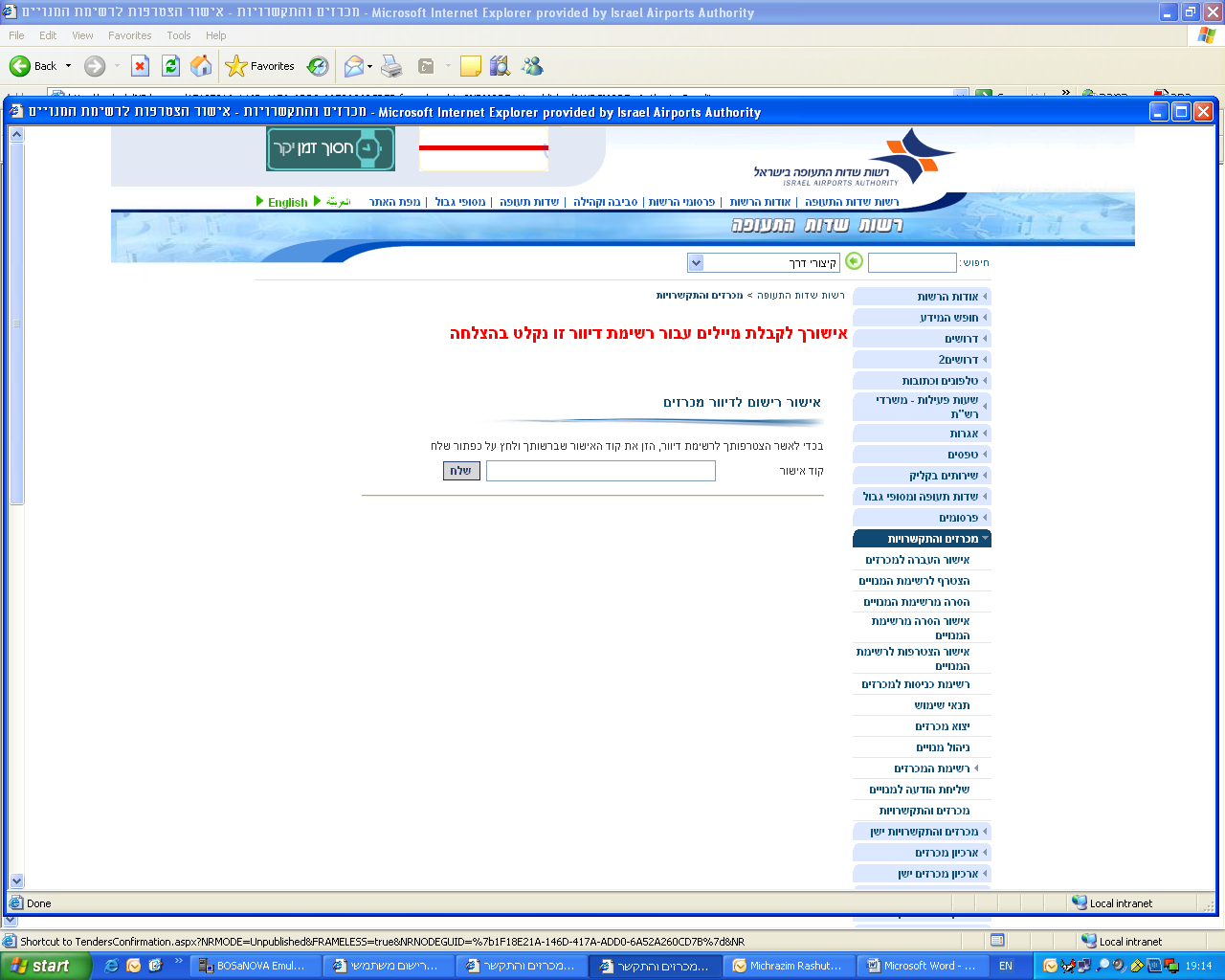 